Дата: 13.12.2023Группа: 117Тема: «Обратные тригонометрические функции»Задание: Повторить теоретический материал. Выполнить практическое задание.Теоретический материал: Теорема(о корне). Пусть функция ƒ возрастает (или убывает) на промежутке I, число α- любое из значений, принимаемых ƒ на этом промежутке. Тогда уравнение ƒ(x)=α имеет единственный корень в промежутке I.   1) Арксинус. Синус возрастает на отрезке  и принимает все значения от -1 до 1. Следовательно, по теореме о корне для любого числа α, такого, что , в промежутке  существует единственный корень b уравнения sin x=α. Это число b называют арксинусом числа α и обозначают arcsin α.	 y		                                  		        y=sin x	Арксинусом числа α называется такое число из               α		отрезка , синус которого равен α.	0   b=arcsin α       x				Пример: а) arcsin , т.к. sin                                                          б) arcsin =, т.к. sin    2) Арккосинус. Функция косинус убывает на отрезке  и принимает все значения от -1 до 1. Поэтому для любого числа α, такого, что, на отрезке  существует единственный корень b уравнения cos x=α. Это число b называют арккосинусом числа α и обозначают arccos α.           y             y=cos x	Арккосинусом числа α называется такое число из 	  b=arccos α	отрезка, косинус которого равен α.	0 α		    x	Пример: а) arccos , т.к. cos    	б) arccos, т.к. cos    3) Арктангенс. На интервале функция тангенс возрастает и принимает все значения из R. Поэтому для любого числа α на интервале  существует единственный корень b уравнения tg x=α. Это число b называют арктангенсом числа α и обозначают arctg α.	Арктангенсом числа α называется такое число из	y	интервала, тангенс которого равен α.			Пример: а) arctg, т.к. tg    	α		б) arctg, т.к. tg    	b=arctg α	   xy=tg x	   		4) Арккотангенс. Функция котангенс на интервале  убывает и принимает все значения из R. Поэтому для любого числа α в интервале  существует единственный корень b уравнения ctg x=α. Это число b называют арккотангенсом числа α и обозначают arcctg α.       y    y=ctg xАрккотангенсом числа α называется такое число из  интервала , котангенс которого равен α.b=arcctg α                        			x        α           Пример: а) arcctg , т.к. ctg     б) arcctg , т.к. ctg    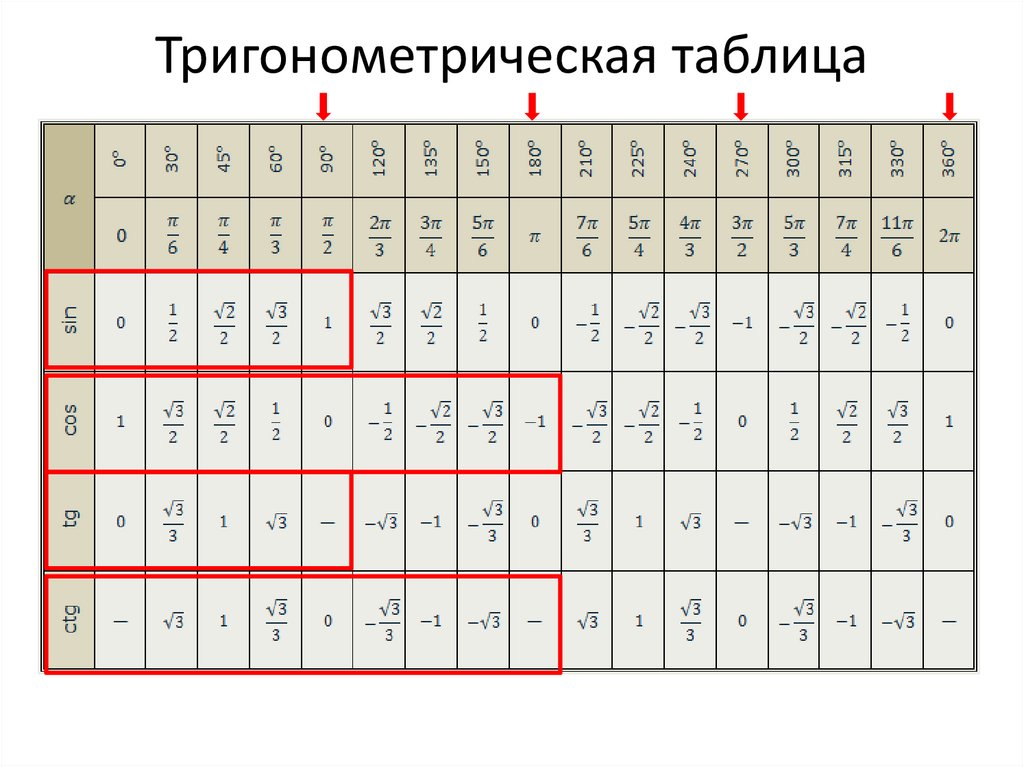 Практическая часть:Вычислить: (см примеры выделенные жёлтым)arcsin 0arcsin 1arcsin               arcsin аrсcos                  аrсcos                асrcos                    аrсcos 1arctg arctg 0arctg (-1)arctg аrсcos (-0,5)+arcsin(-0,5)                   аrсcos +arcsin(-1)                   аrсcos arcsin                 arcsin 0+аrсcos 0arcsin + асrcosarcsin +аrсcos                        arcsin (-1)+аrсcos                      аrсcos arcsin                      arcctg 1-arcctgarcctg 1-arcctg(-1) arcctg +arcctg 0arcctg arcctg